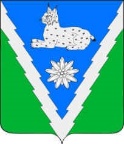 СОВЕТ МЕЗМАЙСКОГО СЕЛЬСКОГО ПОСЕЛЕНИЯАПШЕРОНСКОГО РАЙОНАРЕШЕНИЕот 20 февраля 2024 года     	           		             		№ 152п.МезмайОб утверждении прейскуранта на гарантированный перечень услуг по погребению на 2024 год, оказываемых на территории Мезмайского сельского поселения Апшеронского района  	В соответствии с  Федеральным  законом от 06 октября 2003 года №131-ФЗ «Об общих принципах организации местного самоуправления в  Российской Федерации»,  Федеральным законом от 12 января 1996 года №8-ФЗ «О погребении и похоронном деле», законом Краснодарского края от 04 февраля 2004 года №666-КЗ «О погребении и похоронном деле в Краснодарском крае», Совет Мезмайского сельского поселения Апшеронского района решил : 1. Утвердить прейскурант на гарантированный перечень услуг по погребению на 2024 год, оказываемых на территории Мезмайского сельского поселения Апшеронского района (прилагается).2. Решение Совета Мезмайского сельского поселения Апшеронского района от 17 февраля 2023 года № 109 «Об утверждении прейскуранта на гарантированный перечень услуг по погребению на 2023 год, оказываемых на территории Мезмайского сельского поселения Апшеронского района» признать утратившим силу.3.Общему отделу администрации Мезмайского сельского поселения Апшеронского района (Майстренко Е.М.) официально обнародовать настоящее решение в установленном законом порядке и разместить на официальном сайте администрации Мезмайского сельского поселения Апшеронского района в информационно-телекоммуникационной сети «Интернет».4. Контроль за выполнением настоящего решения оставляю за собой5. Настоящее решение вступает в силу со дня официального обнародования и распространяется на правоотношения, возникшие с 1 февраля 2024 года.ГлаваМезмайского сельского поселения  Апшеронского района                                                                       А.А.Иванцов          ПРИЛОЖЕНИЕУТВЕРЖДЕНрешением Совета Мезмайскогосельского поселенияАпшеронского районаот 20.02.2024 г.  № 152Прейскурант  гарантированного перечня услуг по погребению на 2024 год, оказываемых на территории Мезмайского сельского поселения Апшеронского районаГлаваМезмайского сельского поселения  Апшеронского района                                                                       А.А.Иванцов    № п/пНаименование услугиСтоимость, руб.с 01.02.2024 г.1.Оформление документов, необходимых для погребения275,052.Предоставление и доставка гроба и других предметов, необходимых для погребения:3552,573.Перевозка тела (останков) умершего к месту захоронения (в крематорий)1879,965.Погребение (кремация с последующей выдачей урны с прахом)2662,006.ИТОГО 8370,20